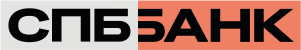 АНКЕТА КЛИЕНТА – ИНДИВИДУАЛЬНОГО ПРЕДПРИНИМАТЕЛЯ, ФИЗИЧЕСКОГО ЛИЦА, ЗАНИМАЮЩЕГОСЯ В УСТАНОВЛЕННОМ ЗАКОНОДАТЕЛЬСТВОМ ПОРЯДКЕ ЧАСТНОЙ ПРАКТИКОЙАнкету заполнил ______________________________________________________________________________(Ф.И.О., подпись клиента)Дата заполнения Анкеты «_____»_________________20_____ г.**- Федеральный закон № 115-ФЗ от 07.08.2001г. «О противодействии легализации (отмыванию) доходов, полученных преступным путем, и финансированию терроризма»Уважаемый клиент! ПАО «СПБ Банк» убедительно просит Вас внимательно и подробно заполнить данную Анкету, составленную в соответствии с законодательством Российской Федерации.Все поля Анкеты обязательны для заполнения.Уважаемый клиент! ПАО «СПБ Банк» убедительно просит Вас внимательно и подробно заполнить данную Анкету, составленную в соответствии с законодательством Российской Федерации.Все поля Анкеты обязательны для заполнения.Уважаемый клиент! ПАО «СПБ Банк» убедительно просит Вас внимательно и подробно заполнить данную Анкету, составленную в соответствии с законодательством Российской Федерации.Все поля Анкеты обязательны для заполнения.Уважаемый клиент! ПАО «СПБ Банк» убедительно просит Вас внимательно и подробно заполнить данную Анкету, составленную в соответствии с законодательством Российской Федерации.Все поля Анкеты обязательны для заполнения.Уважаемый клиент! ПАО «СПБ Банк» убедительно просит Вас внимательно и подробно заполнить данную Анкету, составленную в соответствии с законодательством Российской Федерации.Все поля Анкеты обязательны для заполнения.Уважаемый клиент! ПАО «СПБ Банк» убедительно просит Вас внимательно и подробно заполнить данную Анкету, составленную в соответствии с законодательством Российской Федерации.Все поля Анкеты обязательны для заполнения.Уважаемый клиент! ПАО «СПБ Банк» убедительно просит Вас внимательно и подробно заполнить данную Анкету, составленную в соответствии с законодательством Российской Федерации.Все поля Анкеты обязательны для заполнения.Уважаемый клиент! ПАО «СПБ Банк» убедительно просит Вас внимательно и подробно заполнить данную Анкету, составленную в соответствии с законодательством Российской Федерации.Все поля Анкеты обязательны для заполнения.ЧАСТЬ I. ОСНОВНЫЕ ОБЩИЕ СВЕДЕНИЯЧАСТЬ I. ОСНОВНЫЕ ОБЩИЕ СВЕДЕНИЯЧАСТЬ I. ОСНОВНЫЕ ОБЩИЕ СВЕДЕНИЯЧАСТЬ I. ОСНОВНЫЕ ОБЩИЕ СВЕДЕНИЯЧАСТЬ I. ОСНОВНЫЕ ОБЩИЕ СВЕДЕНИЯЧАСТЬ I. ОСНОВНЫЕ ОБЩИЕ СВЕДЕНИЯЧАСТЬ I. ОСНОВНЫЕ ОБЩИЕ СВЕДЕНИЯЧАСТЬ I. ОСНОВНЫЕ ОБЩИЕ СВЕДЕНИЯ1*Фамилия, имя, отчество (если иное не вытекает из закона или национального обычая)Фамилия, имя, отчество (если иное не вытекает из закона или национального обычая)2*Дата рождения (число, месяц, год)Дата рождения (число, месяц, год)/___/___/_______//___/___/_______//___/___/_______//___/___/_______//___/___/_______/3*Гражданство (подданство)Гражданство (подданство)4*Адрес места регистрации (согласно регистрации указанной в паспорте гражданина РФ) либо адрес места жительства в стране, резидентом которой является физическое лицо (для клиента, не являющегося гражданином РФ)Адрес места регистрации (согласно регистрации указанной в паспорте гражданина РФ) либо адрес места жительства в стране, резидентом которой является физическое лицо (для клиента, не являющегося гражданином РФ)5Адрес места жительства или пребывания Адрес места жительства или пребывания совпадает с адресом места регистрации (п.4 настоящей Анкеты)совпадает с адресом места регистрации (п.4 настоящей Анкеты)совпадает с адресом места регистрации (п.4 настоящей Анкеты)5Адрес места жительства или пребывания Адрес места жительства или пребывания иной (указать): _________________________________________________________________________________________________иной (указать): _________________________________________________________________________________________________иной (указать): _________________________________________________________________________________________________6Почтовый адресПочтовый адрессовпадает с адресом места регистрации (п.4 настоящей Анкеты)совпадает с адресом места регистрации (п.4 настоящей Анкеты)совпадает с адресом места регистрации (п.4 настоящей Анкеты)6Почтовый адресПочтовый адрессовпадает с адресом места жительства или пребывания (п.5 настоящей Анкеты)совпадает с адресом места жительства или пребывания (п.5 настоящей Анкеты)совпадает с адресом места жительства или пребывания (п.5 настоящей Анкеты)6Почтовый адресПочтовый адресиной (указать): ________________________________________________________________________________________________иной (указать): ________________________________________________________________________________________________иной (указать): ________________________________________________________________________________________________7*Реквизиты документа, удостоверяющего личность(для граждан РФ)Реквизиты документа, удостоверяющего личность(для граждан РФ)наименование документа:___________________________________________серия: /___/___/___/___/  номер: /___/___/___/___/___/___/выдан: _______________________________________________________________________________________ дата выдачи: /___/___/_______/ код подразделения: /_______/-/_______/наименование документа:___________________________________________серия: /___/___/___/___/  номер: /___/___/___/___/___/___/выдан: _______________________________________________________________________________________ дата выдачи: /___/___/_______/ код подразделения: /_______/-/_______/наименование документа:___________________________________________серия: /___/___/___/___/  номер: /___/___/___/___/___/___/выдан: _______________________________________________________________________________________ дата выдачи: /___/___/_______/ код подразделения: /_______/-/_______/наименование документа:___________________________________________серия: /___/___/___/___/  номер: /___/___/___/___/___/___/выдан: _______________________________________________________________________________________ дата выдачи: /___/___/_______/ код подразделения: /_______/-/_______/наименование документа:___________________________________________серия: /___/___/___/___/  номер: /___/___/___/___/___/___/выдан: _______________________________________________________________________________________ дата выдачи: /___/___/_______/ код подразделения: /_______/-/_______/8*Сведения о документе, удостоверяющем личность (для лиц, не являющихся гражданами РФ)Сведения о документе, удостоверяющем личность (для лиц, не являющихся гражданами РФ)наименование документа удостоверяющего личность:___________________ ___________________________серия: /_____________________/ номер: /____________________/выдан: _____________________________________________________________________________________дата выдачи: /___/___/_______/действителен по: /___/___/_______/данные документа, подтверждающего право иностранного гражданина или лица без гражданства, находящегося на территории РФ, на пребывание (проживание) в РФ (данные миграционной карты в случае отсутствия иных документов): наименование документа: ______________________________серия (если имеется) /_______/ номер: /_______________________/дата начала и окончания срока действия права пребывания (проживания) на территории РФ: с /___/___/____/ по /___/___/____/наименование документа удостоверяющего личность:___________________ ___________________________серия: /_____________________/ номер: /____________________/выдан: _____________________________________________________________________________________дата выдачи: /___/___/_______/действителен по: /___/___/_______/данные документа, подтверждающего право иностранного гражданина или лица без гражданства, находящегося на территории РФ, на пребывание (проживание) в РФ (данные миграционной карты в случае отсутствия иных документов): наименование документа: ______________________________серия (если имеется) /_______/ номер: /_______________________/дата начала и окончания срока действия права пребывания (проживания) на территории РФ: с /___/___/____/ по /___/___/____/наименование документа удостоверяющего личность:___________________ ___________________________серия: /_____________________/ номер: /____________________/выдан: _____________________________________________________________________________________дата выдачи: /___/___/_______/действителен по: /___/___/_______/данные документа, подтверждающего право иностранного гражданина или лица без гражданства, находящегося на территории РФ, на пребывание (проживание) в РФ (данные миграционной карты в случае отсутствия иных документов): наименование документа: ______________________________серия (если имеется) /_______/ номер: /_______________________/дата начала и окончания срока действия права пребывания (проживания) на территории РФ: с /___/___/____/ по /___/___/____/наименование документа удостоверяющего личность:___________________ ___________________________серия: /_____________________/ номер: /____________________/выдан: _____________________________________________________________________________________дата выдачи: /___/___/_______/действителен по: /___/___/_______/данные документа, подтверждающего право иностранного гражданина или лица без гражданства, находящегося на территории РФ, на пребывание (проживание) в РФ (данные миграционной карты в случае отсутствия иных документов): наименование документа: ______________________________серия (если имеется) /_______/ номер: /_______________________/дата начала и окончания срока действия права пребывания (проживания) на территории РФ: с /___/___/____/ по /___/___/____/наименование документа удостоверяющего личность:___________________ ___________________________серия: /_____________________/ номер: /____________________/выдан: _____________________________________________________________________________________дата выдачи: /___/___/_______/действителен по: /___/___/_______/данные документа, подтверждающего право иностранного гражданина или лица без гражданства, находящегося на территории РФ, на пребывание (проживание) в РФ (данные миграционной карты в случае отсутствия иных документов): наименование документа: ______________________________серия (если имеется) /_______/ номер: /_______________________/дата начала и окончания срока действия права пребывания (проживания) на территории РФ: с /___/___/____/ по /___/___/____/9*Идентификационный номер налогоплательщикаИдентификационный номер налогоплательщика10*Основной государственный регистрационный номерОсновной государственный регистрационный номер11*Место государственной регистрацииМесто государственной регистрации12Контактные телефоны, факсы Контактные телефоны, факсы тел.: /______/-/_______________/, /______/-/________________/факс: /______/-/_________________/тел.: /______/-/_______________/, /______/-/________________/факс: /______/-/_________________/тел.: /______/-/_______________/, /______/-/________________/факс: /______/-/_________________/тел.: /______/-/_______________/, /______/-/________________/факс: /______/-/_________________/тел.: /______/-/_______________/, /______/-/________________/факс: /______/-/_________________/13Адрес электронной почтыАдрес электронной почты14*Лицензии на право осуществления деятельности, подлежащей лицензированию (при наличии перечислить все имеющиеся)Лицензии на право осуществления деятельности, подлежащей лицензированию (при наличии перечислить все имеющиеся)ДЕЯТЕЛЬНОСТЬ НЕ ПОДЛЕЖИТ ЛИЦЕНЗИРОВАНИЮ ДЕЯТЕЛЬНОСТЬ НЕ ПОДЛЕЖИТ ЛИЦЕНЗИРОВАНИЮ ДЕЯТЕЛЬНОСТЬ НЕ ПОДЛЕЖИТ ЛИЦЕНЗИРОВАНИЮ 14*Лицензии на право осуществления деятельности, подлежащей лицензированию (при наличии перечислить все имеющиеся)Лицензии на право осуществления деятельности, подлежащей лицензированию (при наличии перечислить все имеющиеся)ДЕЯТЕЛЬНОСТЬ ПОДЛЕЖИТ ЛИЦЕНЗИРОВАНИЮ, ЛИЦЕНЗИИ НА ПРАВО ДЕЯТЕЛЬНОСТИ:ДЕЯТЕЛЬНОСТЬ ПОДЛЕЖИТ ЛИЦЕНЗИРОВАНИЮ, ЛИЦЕНЗИИ НА ПРАВО ДЕЯТЕЛЬНОСТИ:ДЕЯТЕЛЬНОСТЬ ПОДЛЕЖИТ ЛИЦЕНЗИРОВАНИЮ, ЛИЦЕНЗИИ НА ПРАВО ДЕЯТЕЛЬНОСТИ:14*Лицензии на право осуществления деятельности, подлежащей лицензированию (при наличии перечислить все имеющиеся)Лицензии на право осуществления деятельности, подлежащей лицензированию (при наличии перечислить все имеющиеся)1) номер лицензии: ____________________________________________________________кем выдана: _________________________________________________дата выдачи и срок действия: с /_____/_____/__________/  по /_____/_____/__________/перечень видов лицензируемой деятельности: __________________________________________________________________________________________________________________________1) номер лицензии: ____________________________________________________________кем выдана: _________________________________________________дата выдачи и срок действия: с /_____/_____/__________/  по /_____/_____/__________/перечень видов лицензируемой деятельности: __________________________________________________________________________________________________________________________1) номер лицензии: ____________________________________________________________кем выдана: _________________________________________________дата выдачи и срок действия: с /_____/_____/__________/  по /_____/_____/__________/перечень видов лицензируемой деятельности: __________________________________________________________________________________________________________________________1) номер лицензии: ____________________________________________________________кем выдана: _________________________________________________дата выдачи и срок действия: с /_____/_____/__________/  по /_____/_____/__________/перечень видов лицензируемой деятельности: __________________________________________________________________________________________________________________________1) номер лицензии: ____________________________________________________________кем выдана: _________________________________________________дата выдачи и срок действия: с /_____/_____/__________/  по /_____/_____/__________/перечень видов лицензируемой деятельности: __________________________________________________________________________________________________________________________14*Лицензии на право осуществления деятельности, подлежащей лицензированию (при наличии перечислить все имеющиеся)Лицензии на право осуществления деятельности, подлежащей лицензированию (при наличии перечислить все имеющиеся)2) номер лицензии: ___________________________________________кем выдана: _______________________________________________дата выдачи и срок действия: с /_____/_____/__________/  по /_____/_____/__________/перечень видов лицензируемой деятельности: _______________________________________________________________________2) номер лицензии: ___________________________________________кем выдана: _______________________________________________дата выдачи и срок действия: с /_____/_____/__________/  по /_____/_____/__________/перечень видов лицензируемой деятельности: _______________________________________________________________________2) номер лицензии: ___________________________________________кем выдана: _______________________________________________дата выдачи и срок действия: с /_____/_____/__________/  по /_____/_____/__________/перечень видов лицензируемой деятельности: _______________________________________________________________________2) номер лицензии: ___________________________________________кем выдана: _______________________________________________дата выдачи и срок действия: с /_____/_____/__________/  по /_____/_____/__________/перечень видов лицензируемой деятельности: _______________________________________________________________________2) номер лицензии: ___________________________________________кем выдана: _______________________________________________дата выдачи и срок действия: с /_____/_____/__________/  по /_____/_____/__________/перечень видов лицензируемой деятельности: _______________________________________________________________________14*Лицензии на право осуществления деятельности, подлежащей лицензированию (при наличии перечислить все имеющиеся)Лицензии на право осуществления деятельности, подлежащей лицензированию (при наличии перечислить все имеющиеся)3) номер лицензии: ___________________________________________кем выдана: _______________________________________________дата выдачи и срок действия: с /_____/_____/__________/  по /_____/_____/__________/перечень видов лицензируемой деятельности: ____________________________________________________________________________________________________________________________3) номер лицензии: ___________________________________________кем выдана: _______________________________________________дата выдачи и срок действия: с /_____/_____/__________/  по /_____/_____/__________/перечень видов лицензируемой деятельности: ____________________________________________________________________________________________________________________________3) номер лицензии: ___________________________________________кем выдана: _______________________________________________дата выдачи и срок действия: с /_____/_____/__________/  по /_____/_____/__________/перечень видов лицензируемой деятельности: ____________________________________________________________________________________________________________________________3) номер лицензии: ___________________________________________кем выдана: _______________________________________________дата выдачи и срок действия: с /_____/_____/__________/  по /_____/_____/__________/перечень видов лицензируемой деятельности: ____________________________________________________________________________________________________________________________3) номер лицензии: ___________________________________________кем выдана: _______________________________________________дата выдачи и срок действия: с /_____/_____/__________/  по /_____/_____/__________/перечень видов лицензируемой деятельности: ____________________________________________________________________________________________________________________________14*Лицензии на право осуществления деятельности, подлежащей лицензированию (при наличии перечислить все имеющиеся)Лицензии на право осуществления деятельности, подлежащей лицензированию (при наличии перечислить все имеющиеся)ЧАСТЬ II. ДОПОЛНИТЕЛЬНЫЕ СВЕДЕНИЯЧАСТЬ II. ДОПОЛНИТЕЛЬНЫЕ СВЕДЕНИЯЧАСТЬ II. ДОПОЛНИТЕЛЬНЫЕ СВЕДЕНИЯЧАСТЬ II. ДОПОЛНИТЕЛЬНЫЕ СВЕДЕНИЯЧАСТЬ II. ДОПОЛНИТЕЛЬНЫЕ СВЕДЕНИЯЧАСТЬ II. ДОПОЛНИТЕЛЬНЫЕ СВЕДЕНИЯЧАСТЬ II. ДОПОЛНИТЕЛЬНЫЕ СВЕДЕНИЯЧАСТЬ II. ДОПОЛНИТЕЛЬНЫЕ СВЕДЕНИЯ15Фактически осуществляемые виды деятельностиФактически осуществляемые виды деятельностиФактически осуществляемые виды деятельности16Цель установления деловых отношений с ПАО «СПБ Банк» (заполняется при приеме на обслуживание)Цель установления деловых отношений с ПАО «СПБ Банк» (заполняется при приеме на обслуживание)Цель установления деловых отношений с ПАО «СПБ Банк» (заполняется при приеме на обслуживание) расчетно-кассовое обслуживание операции с ценными бумагами внешнеэкономическая деятельность (указать страны, в которые /из которых будут осуществляться платежи)______________________________________________ кредитование размещение свободных денежных средств иная (указать)___________________________________ расчетно-кассовое обслуживание операции с ценными бумагами внешнеэкономическая деятельность (указать страны, в которые /из которых будут осуществляться платежи)______________________________________________ кредитование размещение свободных денежных средств иная (указать)___________________________________ расчетно-кассовое обслуживание операции с ценными бумагами внешнеэкономическая деятельность (указать страны, в которые /из которых будут осуществляться платежи)______________________________________________ кредитование размещение свободных денежных средств иная (указать)___________________________________ расчетно-кассовое обслуживание операции с ценными бумагами внешнеэкономическая деятельность (указать страны, в которые /из которых будут осуществляться платежи)______________________________________________ кредитование размещение свободных денежных средств иная (указать)___________________________________17Предполагаемый характер деловых отношений с ПАО «СПБ Банк» (заполняется при приеме на обслуживание)Предполагаемый характер деловых отношений с ПАО «СПБ Банк» (заполняется при приеме на обслуживание)Предполагаемый характер деловых отношений с ПАО «СПБ Банк» (заполняется при приеме на обслуживание) разовый краткосрочный (до одного года) долгосрочный (свыше одного года) разовый краткосрочный (до одного года) долгосрочный (свыше одного года) разовый краткосрочный (до одного года) долгосрочный (свыше одного года) разовый краткосрочный (до одного года) долгосрочный (свыше одного года)18Цель финансово-хозяйственной деятельности (заполняется при приеме на обслуживание)Цель финансово-хозяйственной деятельности (заполняется при приеме на обслуживание)Цель финансово-хозяйственной деятельности (заполняется при приеме на обслуживание) получение максимальной прибыли от основной деятельности  увеличение стоимости активов обеспечение финансовой стабильности завоевание лидирующих позиций в отрасли реализация проектов (указать) иная цель (указать)________________________________ получение максимальной прибыли от основной деятельности  увеличение стоимости активов обеспечение финансовой стабильности завоевание лидирующих позиций в отрасли реализация проектов (указать) иная цель (указать)________________________________ получение максимальной прибыли от основной деятельности  увеличение стоимости активов обеспечение финансовой стабильности завоевание лидирующих позиций в отрасли реализация проектов (указать) иная цель (указать)________________________________ получение максимальной прибыли от основной деятельности  увеличение стоимости активов обеспечение финансовой стабильности завоевание лидирующих позиций в отрасли реализация проектов (указать) иная цель (указать)________________________________19Планируемые операции по счету (заполняется при приеме на обслуживание):Планируемые операции по счету (заполняется при приеме на обслуживание):Планируемые операции по счету (заполняется при приеме на обслуживание):Планируемые операции по счету (заполняется при приеме на обслуживание):Планируемые операции по счету (заполняется при приеме на обслуживание):Планируемые операции по счету (заполняется при приеме на обслуживание):Планируемые операции по счету (заполняется при приеме на обслуживание):19- операции по счету, всего- операции по счету, всегоза неделю: количество __________ сумма_______________ рублейза месяц:  количество __________ сумма_______________ рублейза квартал: количество __________ сумма_____________ рублейза год:  количество __________ сумма_______________ рублейза неделю: количество __________ сумма_______________ рублейза месяц:  количество __________ сумма_______________ рублейза квартал: количество __________ сумма_____________ рублейза год:  количество __________ сумма_______________ рублейза неделю: количество __________ сумма_______________ рублейза месяц:  количество __________ сумма_______________ рублейза квартал: количество __________ сумма_____________ рублейза год:  количество __________ сумма_______________ рублейза неделю: количество __________ сумма_______________ рублейза месяц:  количество __________ сумма_______________ рублейза квартал: количество __________ сумма_____________ рублейза год:  количество __________ сумма_______________ рублейза неделю: количество __________ сумма_______________ рублейза месяц:  количество __________ сумма_______________ рублейза квартал: количество __________ сумма_____________ рублейза год:  количество __________ сумма_______________ рублей19- операции по снятию денежных средств в наличной форме- операции по снятию денежных средств в наличной форме ДА:за неделю: количество __________ сумма_______________ рублейза месяц:  количество __________ сумма_______________ рублейза квартал: количество __________ сумма_____________ рублейза год:  количество __________ сумма_______________ рублей НЕТ ДА:за неделю: количество __________ сумма_______________ рублейза месяц:  количество __________ сумма_______________ рублейза квартал: количество __________ сумма_____________ рублейза год:  количество __________ сумма_______________ рублей НЕТ ДА:за неделю: количество __________ сумма_______________ рублейза месяц:  количество __________ сумма_______________ рублейза квартал: количество __________ сумма_____________ рублейза год:  количество __________ сумма_______________ рублей НЕТ ДА:за неделю: количество __________ сумма_______________ рублейза месяц:  количество __________ сумма_______________ рублейза квартал: количество __________ сумма_____________ рублейза год:  количество __________ сумма_______________ рублей НЕТ ДА:за неделю: количество __________ сумма_______________ рублейза месяц:  количество __________ сумма_______________ рублейза квартал: количество __________ сумма_____________ рублейза год:  количество __________ сумма_______________ рублей НЕТ19- операции, связанные с переводами денежных средств в рамках внешнеторговой деятельности- операции, связанные с переводами денежных средств в рамках внешнеторговой деятельности ДА:за неделю: количество __________ сумма_______________ рублейза месяц:  количество __________ сумма_______________ рублейза квартал: количество __________ сумма_____________ рублейза год:  количество __________ сумма_______________ рублей НЕТ ДА:за неделю: количество __________ сумма_______________ рублейза месяц:  количество __________ сумма_______________ рублейза квартал: количество __________ сумма_____________ рублейза год:  количество __________ сумма_______________ рублей НЕТ ДА:за неделю: количество __________ сумма_______________ рублейза месяц:  количество __________ сумма_______________ рублейза квартал: количество __________ сумма_____________ рублейза год:  количество __________ сумма_______________ рублей НЕТ ДА:за неделю: количество __________ сумма_______________ рублейза месяц:  количество __________ сумма_______________ рублейза квартал: количество __________ сумма_____________ рублейза год:  количество __________ сумма_______________ рублей НЕТ ДА:за неделю: количество __________ сумма_______________ рублейза месяц:  количество __________ сумма_______________ рублейза квартал: количество __________ сумма_____________ рублейза год:  количество __________ сумма_______________ рублей НЕТ20Виды договоров (контрактов),  расчеты по которым Клиент планирует осуществлять через ПАО «СПБ Банк» (заполняется при приеме на обслуживание)Виды договоров (контрактов),  расчеты по которым Клиент планирует осуществлять через ПАО «СПБ Банк» (заполняется при приеме на обслуживание)Указать виды договоров (контрактов)1)______________________________________________________2)______________________________________________________3)______________________________________________________Указать виды договоров (контрактов)1)______________________________________________________2)______________________________________________________3)______________________________________________________Указать виды договоров (контрактов)1)______________________________________________________2)______________________________________________________3)______________________________________________________Указать виды договоров (контрактов)1)______________________________________________________2)______________________________________________________3)______________________________________________________Указать виды договоров (контрактов)1)______________________________________________________2)______________________________________________________3)______________________________________________________21Основные контрагенты и партнеры по бизнесу (заполняется при приеме на обслуживание)Основные контрагенты и партнеры по бизнесу (заполняется при приеме на обслуживание)Наименование и ИНН контрагента1)______________________________________________________2)______________________________________________________3)______________________________________________________Наименование и ИНН контрагента1)______________________________________________________2)______________________________________________________3)______________________________________________________Наименование и ИНН контрагента1)______________________________________________________2)______________________________________________________3)______________________________________________________Наименование и ИНН контрагента1)______________________________________________________2)______________________________________________________3)______________________________________________________Наименование и ИНН контрагента1)______________________________________________________2)______________________________________________________3)______________________________________________________22Плательщики и получатели по операциям с денежными средствами, находящимися на счете (заполняется при приеме на обслуживание)Плательщики и получатели по операциям с денежными средствами, находящимися на счете (заполняется при приеме на обслуживание)Наименование и ИНН плательщика (покупателя)1)______________________________________________________2)______________________________________________________3)______________________________________________________Наименование и ИНН получателя (поставщика)1)______________________________________________________2)______________________________________________________3)______________________________________________________Наименование и ИНН плательщика (покупателя)1)______________________________________________________2)______________________________________________________3)______________________________________________________Наименование и ИНН получателя (поставщика)1)______________________________________________________2)______________________________________________________3)______________________________________________________Наименование и ИНН плательщика (покупателя)1)______________________________________________________2)______________________________________________________3)______________________________________________________Наименование и ИНН получателя (поставщика)1)______________________________________________________2)______________________________________________________3)______________________________________________________Наименование и ИНН плательщика (покупателя)1)______________________________________________________2)______________________________________________________3)______________________________________________________Наименование и ИНН получателя (поставщика)1)______________________________________________________2)______________________________________________________3)______________________________________________________Наименование и ИНН плательщика (покупателя)1)______________________________________________________2)______________________________________________________3)______________________________________________________Наименование и ИНН получателя (поставщика)1)______________________________________________________2)______________________________________________________3)______________________________________________________23Источники происхождения денежных средств и (или) иного имуществаИсточники происхождения денежных средств и (или) иного имуществаДоходы, полученные в результате осуществления хозяйственной деятельностиДоходы, полученные в результате осуществления хозяйственной деятельности23Источники происхождения денежных средств и (или) иного имуществаИсточники происхождения денежных средств и (или) иного имуществаЗаемные средства, кредитыЗаемные средства, кредиты23Источники происхождения денежных средств и (или) иного имуществаИсточники происхождения денежных средств и (или) иного имуществаИное, указать_____________________________________Иное, указать_____________________________________24Являетесь ли Вы, Ваши родственники иностранными публичными должностными лицами (ИПДЛ) или Вы действуете от имени указанных лиц?Являетесь ли Вы, Ваши родственники иностранными публичными должностными лицами (ИПДЛ) или Вы действуете от имени указанных лиц?ДА (в данном случае необходимо заполнить Анкету ПДЛ, родственника ПДЛ, лица действующего от имени ПДЛ)ДА (в данном случае необходимо заполнить Анкету ПДЛ, родственника ПДЛ, лица действующего от имени ПДЛ)24Являетесь ли Вы, Ваши родственники иностранными публичными должностными лицами (ИПДЛ) или Вы действуете от имени указанных лиц?Являетесь ли Вы, Ваши родственники иностранными публичными должностными лицами (ИПДЛ) или Вы действуете от имени указанных лиц?НЕТНЕТ25Являетесь ли Вы, Ваши родственники должностными лицами публичных международных организаций (МПДЛ), а также лицами, замещающими (занимающими) государственные должности РФ, должности членов Совета директоров Центрального банка РФ, должности федеральной государственной службы, назначение на которые и освобождение от которых осуществляются Президентом РФ или Правительством РФ, должности в Центральном банке РФ, государственных корпорациях и иных организациях, созданных РФ на основании федеральных законов, включенные в перечни должностей, определяемые Президентом РФ (РПДЛ), или Вы действуете от имени указанных лиц?Являетесь ли Вы, Ваши родственники должностными лицами публичных международных организаций (МПДЛ), а также лицами, замещающими (занимающими) государственные должности РФ, должности членов Совета директоров Центрального банка РФ, должности федеральной государственной службы, назначение на которые и освобождение от которых осуществляются Президентом РФ или Правительством РФ, должности в Центральном банке РФ, государственных корпорациях и иных организациях, созданных РФ на основании федеральных законов, включенные в перечни должностей, определяемые Президентом РФ (РПДЛ), или Вы действуете от имени указанных лиц?НЕТНЕТ25Являетесь ли Вы, Ваши родственники должностными лицами публичных международных организаций (МПДЛ), а также лицами, замещающими (занимающими) государственные должности РФ, должности членов Совета директоров Центрального банка РФ, должности федеральной государственной службы, назначение на которые и освобождение от которых осуществляются Президентом РФ или Правительством РФ, должности в Центральном банке РФ, государственных корпорациях и иных организациях, созданных РФ на основании федеральных законов, включенные в перечни должностей, определяемые Президентом РФ (РПДЛ), или Вы действуете от имени указанных лиц?Являетесь ли Вы, Ваши родственники должностными лицами публичных международных организаций (МПДЛ), а также лицами, замещающими (занимающими) государственные должности РФ, должности членов Совета директоров Центрального банка РФ, должности федеральной государственной службы, назначение на которые и освобождение от которых осуществляются Президентом РФ или Правительством РФ, должности в Центральном банке РФ, государственных корпорациях и иных организациях, созданных РФ на основании федеральных законов, включенные в перечни должностей, определяемые Президентом РФ (РПДЛ), или Вы действуете от имени указанных лиц?ДА (в данном случае необходимо заполнить Анкету ПДЛ, родственника ПДЛ, лица действующего от имени ПДЛ)ДА (в данном случае необходимо заполнить Анкету ПДЛ, родственника ПДЛ, лица действующего от имени ПДЛ)26Действуете ли Вы в своих интересах или в интересах выгодоприобретателя?Действуете ли Вы в своих интересах или в интересах выгодоприобретателя?В СВОИХ ИНТЕРЕСАХВ СВОИХ ИНТЕРЕСАХ26Действуете ли Вы в своих интересах или в интересах выгодоприобретателя?Действуете ли Вы в своих интересах или в интересах выгодоприобретателя?В ИНТЕРЕСАХ ВЫГОДОПРИОБРЕТАТЕЛЯ-МОЕГО КЛИЕНТА (являюсь субъектом исполнения Федерального закона 115-ФЗ**)В ИНТЕРЕСАХ ВЫГОДОПРИОБРЕТАТЕЛЯ-МОЕГО КЛИЕНТА (являюсь субъектом исполнения Федерального закона 115-ФЗ**)26Действуете ли Вы в своих интересах или в интересах выгодоприобретателя?Действуете ли Вы в своих интересах или в интересах выгодоприобретателя?В ИНТЕРЕСАХ ВЫГОДОПРИОБРЕТАТЕЛЯ (в данном случае необходимо заполнить Анкету Выгодоприобретателя)В ИНТЕРЕСАХ ВЫГОДОПРИОБРЕТАТЕЛЯ (в данном случае необходимо заполнить Анкету Выгодоприобретателя)27Наличие физических лиц (Бенефициарных владельцев), имеющих возможность контролировать действия КлиентаНаличие физических лиц (Бенефициарных владельцев), имеющих возможность контролировать действия КлиентаСам(а) являюсь Бенефициарным владельцемСам(а) являюсь Бенефициарным владельцем27Наличие физических лиц (Бенефициарных владельцев), имеющих возможность контролировать действия КлиентаНаличие физических лиц (Бенефициарных владельцев), имеющих возможность контролировать действия КлиентаБенефицираным владельцем является иное физическое лицо (в этом случае необходимо заполнить «Сведения о бенефициарном владельце»Бенефицираным владельцем является иное физическое лицо (в этом случае необходимо заполнить «Сведения о бенефициарном владельце»28Оказываете ли Вы услуги с использованием сайта в сети Интернет ДА,  укажите доменное имя/имена сайта(ов), указатели страниц сайтов:_______________________________ ДА,  укажите доменное имя/имена сайта(ов), указатели страниц сайтов:_______________________________ ДА,  укажите доменное имя/имена сайта(ов), указатели страниц сайтов:_______________________________ ДА,  укажите доменное имя/имена сайта(ов), указатели страниц сайтов:_______________________________ ДА,  укажите доменное имя/имена сайта(ов), указатели страниц сайтов:_______________________________ НЕТКлиент настоящим подтверждает достоверность сведений, указанных в Анкете. Клиент настоящим подтверждает достоверность сведений, указанных в Анкете. Клиент настоящим подтверждает достоверность сведений, указанных в Анкете. Клиент настоящим подтверждает достоверность сведений, указанных в Анкете. Клиент настоящим подтверждает достоверность сведений, указанных в Анкете. Клиент настоящим подтверждает достоверность сведений, указанных в Анкете. Клиент настоящим подтверждает достоверность сведений, указанных в Анкете. Клиент настоящим подтверждает достоверность сведений, указанных в Анкете. При изменении идентификационных данных Клиент вносит изменения в Анкету и предоставляет ее в Банк в течение пяти рабочих дней с даты, когда он узнал/должен был узнать об изменениях.При изменении идентификационных данных Клиент вносит изменения в Анкету и предоставляет ее в Банк в течение пяти рабочих дней с даты, когда он узнал/должен был узнать об изменениях.При изменении идентификационных данных Клиент вносит изменения в Анкету и предоставляет ее в Банк в течение пяти рабочих дней с даты, когда он узнал/должен был узнать об изменениях.При изменении идентификационных данных Клиент вносит изменения в Анкету и предоставляет ее в Банк в течение пяти рабочих дней с даты, когда он узнал/должен был узнать об изменениях.При изменении идентификационных данных Клиент вносит изменения в Анкету и предоставляет ее в Банк в течение пяти рабочих дней с даты, когда он узнал/должен был узнать об изменениях.При изменении идентификационных данных Клиент вносит изменения в Анкету и предоставляет ее в Банк в течение пяти рабочих дней с даты, когда он узнал/должен был узнать об изменениях.При изменении идентификационных данных Клиент вносит изменения в Анкету и предоставляет ее в Банк в течение пяти рабочих дней с даты, когда он узнал/должен был узнать об изменениях.При изменении идентификационных данных Клиент вносит изменения в Анкету и предоставляет ее в Банк в течение пяти рабочих дней с даты, когда он узнал/должен был узнать об изменениях.ОТМЕТКИ БАНКА(заполняется сотрудниками Банка)ОТМЕТКИ БАНКА(заполняется сотрудниками Банка)ОТМЕТКИ БАНКА(заполняется сотрудниками Банка)ОТМЕТКИ БАНКА(заполняется сотрудниками Банка)Сотрудник, ответственный за проведение правовой экспертизы документов, проверку соответствия сведений, обозначенных * в настоящей Анкете, сведениям, содержащимся в документах, представленных для приема на обслуживание/ открытия счета/ обновленияФ.И.О.должностьПодписьСотрудник, ответственный за внесение первоначальных/обновленных сведений о клиенте в электронную базу данныхФ.И.О.должностьПодписьДата открытия первого счета (вклада)/начала отношений с клиентом«_____»_________________20_____ г.«_____»_________________20_____ г.«_____»_________________20_____ г.Ф.И.О., должность сотрудника, принявшего решение о приеме клиента на обслуживаниеДата прекращения отношений с клиентом«_____»_________________20_____ г.«_____»_________________20_____ г.«_____»_________________20_____ г.